Objednávka Renovace Volantu TIR/BUS - VOLANTECHZAŠKRTNĚTE 		Ceny zde uvedené jsou bez 21% DPHTovární značka vozidla:				Model:					Rok výroby:	Pošití volantu   2199 Kč (výběr kůží viz tabulka níže, nebo zvolte vlastní)        EXPRES (garance odeslání zpět do 48 hodin od doručení, příplatek 100% bez dph z konečné ceny)Doplňkové informace:Číslo BARVY NITÍ ze vzorníku (1 až 3 barvy současně) 	         +	           +Originální trikolora:    BMW MPower 	       BMW Alpina   	          Audi S-LINE 	         Opel Motor SportTyp stehu:                     Klasický              Jedličkový (+250 Kč)            Křížový (+250 Kč)            Čárový (+250 Kč)   Příplatkové úpravy/Nutné opravy na věnci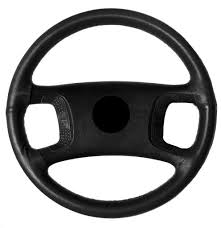 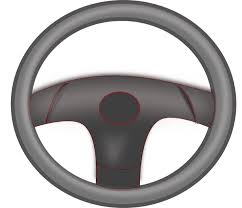 Na obrázku můžete vyznačit rozdělení kůže, úpravy, vady apod.Společnost/Jméno objednavatele:			                                                                  Fakturační adresa:   Ulice:			               Město:                                                    Použít jako doručovacíPSČ: 		        IČ: 		                    DIČ:			             Kontaktní osoba:                                           Telefon:                                                                                             Email:Doručovací adresa:                                         Ulice:                                        Město:                                        PSČ                                                                                                            Vše společně zasílám na adresu:Ing.Vít Šarbort, VOLANTECH, ROZDVOJENÁ 21, ŠIMONOVICE 463 12Kontakt: +420 603 905 034, E-mail: info@volantech.czZASLÁNÍM VLASTNÍHO VOLANTU K RENOVACI SOUHLASÍM SE VŠEOBECNÝMI PODMÍNKAMI NA STRÁNKÁCH WWW.VOLANTECH.CZHladká černá NappaStruktura černáAlcantara (1/4 + 250 Kč)Perforace černáStruktura MOBCarbon kůže (1/4 + 250 Kč)Perforace RSFlash Red (červená)AntracitStruktura Škoda/VWMaserati modráHnědáLamborghiny orangeMaserati bordeauxJiná: DODĚLÁNÍ BICEPSŮ (1 pár) nelze EXPRES            +600 KčZESÍLENÍ VĚNCE (2mm kaučuk)                   +450 KčDODĚLÁNÍ PROFILŮ DLANÍ nelze EXPRES                +600 Kč ZKOSENÍ VĚNCE  nelze EXPRES                          +600 Kč VYHŘÍVANÝ VOLANT                                          +200 KčVYRAŽENÍ LOGA (dle nabídky)                     +300 KčOPRAVA VĚNCE (utržení od kostry)                 +300 KčVODOROVNÉ/SVISLÉ ŠVY (1pár)                 +200 KčBAREVNÝ PÁSEK POD ŠEV (1/2 volantu)         +400 KčBAREVNÝ PÁSEK NA 12 HOD                        +200 KčŘadící páka/Ruční brzda:   Hlavice                Manžeta Loketní opěrka 	Jiné:	